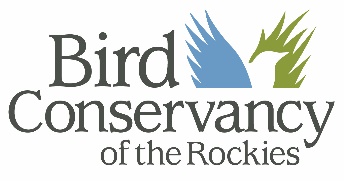 Title:		Camp Instructor, MaleFLSA Status:		Seasonal, full-time, exempt Reports to:		Camps and Family Programs Coordinator Location: 		Brighton, CO with limited travel throughout ColoradoSalary:		$2,000/month, paid biweekly Duration:		May 14 – August 11, 2018Benefits:		Housing provided at the Environmental Learning Center (a short drive from downtown Denver), including private room, access to full kitchen and bathroom, high-speed internet access; room and board provided during overnight camps.Purpose: 		The Camp Instructor supports and assists the Camps and Family Programs Coordinator in all aspects of summer programs.   About the Organization:Bird Conservancy of the Rockies (BCR) is a 501-c(3) non-profit headquartered at the Environmental Learning Center at Barr Lake State Park with a satellite office in Fort Collins and fieldwork outposts in the Great Plains Region. BCR conserves birds and their habitats through an integrated approach of Science, Education and Stewardship. Our work radiates from the Rockies to the Great Plains, Mexico and beyond. We are innovative leaders in bird monitoring, research and stewardship. We support a dedicated team of scientists, educators and biologists. We have an annual budget of nearly $5 million, which is primarily from federal/state grants and agreements. The organization will be celebrating 30 years of conservation and education efforts in 2018.Essential Job Duties and Responsibilities:	Responsible for the instruction and well-being of the 4 - 10 male youth in conjunction with female counterpart, 24 hours a day for the duration of overnight camp sessions, which are 6 days/5 nights and 10 days/9 nights long.Responsible for the instruction and well-being of up to 15 youth during day camp sessions.Providing supervision to all campers during hikes, field trips and other camp activities, while abiding by all of Bird Conservancy’s Summer Camp Policies.Teaching lessons on natural history, ornithology, science, research, conservation, field journaling, and nature awareness/appreciation.Other duties as assigned. Knowledge, Skills and Abilities Required (unless otherwise noted):Ability to develop and lead environmental science, leadership, and/or outdoor adventure programs for diverse audiences in formal and non-formal outdoor and classroom settings. Responsible, creative, enthusiastic, flexible, and dedicated to providing a safe and age-appropriate learning environment.Effective communication and customer service skills, including public speaking and communication with parents, guardians and participants.Knowledge and experience regarding bird identification and natural history.Must be in good physical condition, able to lift/carry 40 pounds, and able to hike long distances at elevations above 8500’.Education and Experience Required: Must be a college student or graduate (preferred), who is working toward or has a degree in Education, Environmental Studies, Biological Sciences, Natural Resource Management, or related field, with a focus in ornithology.Strong organizational and logistical skills, and able to multi-task, prioritize, and meet deadlines.Prior experience in day and/or overnight camp settings.Able to clear state and federal background checks.Demonstrated experience with safely transporting children in 15-passenger and other rental vehicles.Current CPR and First Aid Certifications (WFA or WFR Preferred).To Apply:Please send cover letter and resume with three professional references to applicants@birdconservancy.org with the subject line Camp Instructor by March 30, 2018.  Applications will be reviewed on a rolling basis. 